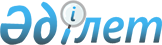 Біржан сал ауданы мәслихатының 2021 жылғы 27 желтоқсандағы № С-12/16 "2022 - 2024 жылдарға арналған Біржан сал ауданы Үлгі ауылдық округінің бюджеті туралы" шешіміне өзгерістер мен толықтыру енгізу туралыАқмола облысы Біржан сал ауданы мәслихатының 2022 жылғы 10 маусымдағы № С-17/17 шешімі
      Біржан сал ауданының мәслихаты ШЕШТІ:
      1. Біржан сал ауданы мәслихатының "2022 - 2024 жылдарға арналған Біржан сал ауданы Үлгі ауылдық округінің бюджеті туралы" 2021 жылғы 27 желтоқсандағы № С-12/16 шешіміне келесі өзгерістер мен толықтыру енгізілсін:
      1-тармақ жаңа редакцияда жазылсын:
      "1. 2022 – 2024 жылдарға арналған Үлгі ауылдық округі бюджетіне тиісінше 1, 2 және 3-қосымшаларға сәйкес, оның ішінде 2022 жылға келесі көлемдерде бекітілсін:
      1) кірістер – 70 393,4 мың теңге, оның ішінде:
      салықтық түсімдер – 6 959 мың теңге;
      салықтық емес түсімдер - 0 мың теңге;
      негізгі капиталды сатудан түсетін түсімдер – 1 000 мың теңге;
      трансферттер түсімі – 62 434,4 мың теңге;
      2) шығындар – 73 593,4 мың теңге;
      3) таза бюджеттік кредиттеу - 0 мың теңге;
      4) қаржы активтерімен операциялар бойынша сальдо – 0 мың теңге;
      5) бюджет тапшылығы (профициті) – - 3 200 мың теңге;
      6) бюджет тапшылығын қаржыландыру (профицитін пайдалану) – 3 200 мың теңге.";
      келесі мазмұндағы 1-1-тармақпен толықтырылсын:
      "1-1. 2022 жылға арналған Үлгі ауылдық округінің бюджетінде 2022 жылдың 1 қаңтарына жинақталған 3 200 мың теңге сомасындағы бюджеттік қаражаттардың бос қалдықтары пайдаланылатыны ескерілсін.";
      көрсетілген шешімнің 1, 4, 5, 6-қосымшалары осы шешімнің 1, 2, 3, 4-қосымшаларына сәйкес жаңа редакцияда жазылсын.
      2. Осы шешім 2022 жылдың 1 қаңтарынан бастап қолданысқа енгізіледі. 2022 жылға арналған Үлгі ауылдық округінің бюджеті 2022 жылға арналған республикалық бюджеттен берілетін нысаналы трансферттер 2022 жылға арналған облыстық бюджеттен берілетін нысаналы трансферттер 2022 жылға арналған аудандық бюджеттен берілетін нысаналы трансферттер
					© 2012. Қазақстан Республикасы Әділет министрлігінің «Қазақстан Республикасының Заңнама және құқықтық ақпарат институты» ШЖҚ РМК
				
      Біржан сал ауданы мәслихатының хатшысы

С.Шәуенов
Біржан сал ауданы
мәслихатының
2022 жылғы 10 маусымдағы
№ С-17/17 шешіміне
1-қосымшаБіржан сал ауданы
мәслихатының
2021 жылғы 27 желтоқсандағы
№ С-12/16 шешіміне
1-қосымша
Санаты 
Санаты 
Санаты 
Санаты 
Сома,
мың теңге
Сыныбы 
Сыныбы 
Сыныбы 
Сома,
мың теңге
Кіші сыныбы
Кіші сыныбы
Сома,
мың теңге
Атауы
Сома,
мың теңге
1
2
3
4
5
1. Кірістер
70393,4
1
Салықтық түсімдер
6959
1
Табыс салығы
0
2
Жеке табыс салығы 
0
4
Меншiкке салынатын салықтар
4959
1
Мүлiкке салынатын салықтар
1700
3
Жер салығы
0
4
Көлiк құралдарына салынатын салық
3259
5
Тауарларға, жұмыстарға және қызметтерге салынатын ішкі салықтар
2000
3
Табиғи және басқа да ресурстарды пайдаланғаны үшін түсетін түсімдер
2000
2
Салықтық емес түсiмдер
0
1
Мемлекеттік меншіктен түсетін кірістер
0
5
Мемлекеттік меншiгінде мүлiктi жалға беруден түсетiн кiрiстер
0
3
Негізгі капиталды сатудан түсетін түсімдер
1000
3
Жерді және материалдық емес активтерді сату
1000
1
Жерді сату
1000
4
Трансферттердің түсімдері
62434,4
2
Мемлекеттiк басқарудың жоғары тұрған органдарынан түсетiн трансферттер
62434,4
3
Аудандардың (облыстық маңызы бар қаланың) бюджетінен трансферттер
62434,4
Функционалдық топ 
Функционалдық топ 
Функционалдық топ 
Функционалдық топ 
Функционалдық топ 
Сома,
мың теңге
Функционалдық кіші топ 
Функционалдық кіші топ 
Функционалдық кіші топ 
Функционалдық кіші топ 
Сома,
мың теңге
Бюджеттік бағдарламалардың әкiмшiсi 
Бюджеттік бағдарламалардың әкiмшiсi 
Бюджеттік бағдарламалардың әкiмшiсi 
Сома,
мың теңге
Бағдарлама
Бағдарлама
Сома,
мың теңге
Атауы
Сома,
мың теңге
II. Шығындар
73593,4
01
Жалпы сипаттағы мемлекеттiк қызметтер
23560,5
1
Мемлекеттiк басқарудың жалпы функцияларын орындайтын өкiлдi, атқарушы және басқа органдар
23560,5
124
Аудандық маңызы бар қала, ауыл, кент, ауылдық округ әкімінің аппараты
23560,5
001
Аудандық маңызы бар қала, ауыл, кент, ауылдық округ әкімінің қызметін қамтамасыз ету жөніндегі қызметтер
23560,5
07
Тұрғын үй-коммуналдық шаруашылық
26532,9
3
Елді-мекендерді көркейту
26532,9
124
Аудандық маңызы бар қала, ауыл, кент, ауылдық округ әкімінің аппараты
26532,9
008
Елді мекендердегі көшелерді жарықтандыру
3739,5
009
Елді мекендердің санитариясын қамтамасыз ету
4500
011
Елді мекендерді абаттандыру және көгалдандыру
18293,4
014
Елді мекендерді сумен жабдықтауды ұйымдастыру
0
08
Мәдениет, спорт, туризм және ақпараттық кеңістік
20000
2
Спорт
20000
124
Аудандық маңызы бар қала, ауыл, кент, ауылдық округ әкімінің аппараты
20000
057
"Ауыл-Ел бесігі" жобасы шеңберінде ауылдық елді мекендердегі әлеуметтік және инженерлік инфрақұрылым бойынша іс-шараларды іске асыру
20000
12
Көлiк және коммуникация
3500
1
Автомобиль көлiгi
3500
124
Аудандық маңызы бар қала, ауыл, кент, ауылдық округ әкімінің аппараты
3500
013
Аудандық маңызы бар қалаларда, ауылдарда, кенттерде, ауылдық округтерде автомобиль жолдарының жұмыс істеуін қамтамасыз ету
3500
IV. Қаржы активтерiмен жасалатын операциялар бойынша сальдо
0
V. Бюджет тапшылығы (профициті)
-3200
VI. Бюджет тапшылығын қаржыландыру (профицитті пайдалану)
3200
8
Пайдаланатын бюджет қаражатының қалдықтары
3200
1
Бюджет қаражаты қалдықтары
3200
1
Бюджет қаражатының бос қалдықтары
3200
1
Бюджет қаражатының бос қалдықтары
3200Біржан сал ауданы
мәслихатының
2022 жылғы 10 маусымдағы
№ С-17/17 шешіміне
2-қосымшаБіржан сал ауданы
мәслихатының
2021 жылғы 27 желтоқсандағы
№ С-12/16 шешіміне
4-қосымша
Атауы
Сома,
мың теңге
1
2
Барлығы
518
Ағымдағы нысаналы трансферттер
518
оның ішінде:
Үлгі ауылдық округі әкімінің аппараты
518
Азаматтық қызметшілердің жекелеген санаттарының, мемлекеттік бюджет қаражаты есебінен ұсталатын ұйымдар қызметкерлерінің, қазыналық кәсіпорындар қызметкерлерінің жалақысын көтеруге
518Біржан сал ауданы
мәслихатының
2022 жылғы 10 маусымдағы
№ С-17/17 шешіміне
3-қосымшаБіржан сал ауданы
мәслихатының
2021 жылғы 27 желтоқсандағы
№ С-12/16 шешіміне
5-қосымша
Атауы
Сома,
мың теңге
1
2
Барлығы
20000
Ағымдағы нысаналы трансферттер
20000
оның ішінде:
Үлгі ауылдық округі әкімінің аппараты
20000
Үлгі ауылында спорт алаңдарын орнатуға
20000Біржан сал ауданы
мәслихатының
2022 жылғы 10 маусымдағы
№ С-17/17 шешіміне
4-қосымшаБіржан сал ауданы
мәслихатының
2021 жылғы 27 желтоқсандағы
№ С-12/16 шешіміне
6-қосымша
Атауы
Сома,
мың теңге
1
2
Барлығы
25293,4
Ағымдағы нысаналы трансферттер
25293,4
оның ішінде:
Үлгі ауылдық округі әкімінің аппараты
25293,4
Елді мекендерді абаттандыру және көгалдандыруға
17293,4
Автомобиль жолдарының жұмыс істеуін қамтамасыз етуге
3500
Елді мекендердің санитариясын қамтамасыз етуге
4500